Course Description: This course will examine quality child care, licensing requirements, and program options for school-age child care. An emphasis will be placed on administrative aspects including staffing requirements, environmental design, and program planning for quality school-age child care. Student Learning Outcomes: Upon completion of this course, students will be able to:Design, implement and evaluate developmentally appropriate activities in a before school or after school program. Demonstrate an understanding of Title 22 licensing regulations and procedures as they pertain to school-age child care programs. Identify the different levels of childcare professionals and the educational requirements for each level.Required Textbook: 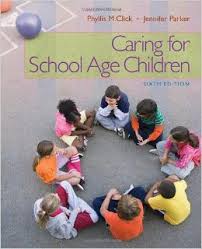 Title: Caring for School Age Children (6th Edition) by Click & ParkerISBN: 978-1111298135Other Readings:The instructor will be providing additional supplementary readings as required by progression of the course. It is the responsibility of the student to be in class to receive a copy of these additional readings. Grading Policy:Problem Solving Group Activities There will be a group activity for each textbook chapter discussed in class.  You will sometimes be assigned a group to work with for these activities.  Objective Examination—Tests There will be a chapter tests based on the textbook chapters.  Each test will be made up of multiple choice, true and false, and short answer questions.   No make-up tests will be given unless I am notified by email that you will not be in class to take the quiz.Writing Assignment—Student Paper Each student will be required to research and write a 2-4 page paper on a topic related to school age child care.  The student paper is worth 100 points and will require you to reflect on your overall lab experience and how it applies to what you have learned in class.  Lab Reflection and LogFor each weeks hours you are required to submit one reflection of what you have learned or observed. Total hours required will be 48 and hours must be required to pass the class. Grading Distribution:Point Breakdown and Tally Sheet:		Points Possible	Chapter Quizzes:  1- 8              20 points for each quiz  =160 points                Final: 					100 pointsGroup/ in class Activities:Chapter 1	10 pointsChapter 2	10 pointsChapter 3	10 pointsChapter 4	10 pointsChapter 5	10 pointsChapter 6	10 pointsChapter 7	10 pointsChapter 8	10 points=80 points 	Writing Assignment:Student Paper	100 points      Lab Hours:Lab Log with reflections	100 pointsTotal Points Possible:          400	          Course Outline and Schedule:Important Dates: August 14 		(M) 		- Start of Fall Semester August 25		(F)		- Last day to drop a full-term class for a refundSept 4	                    (M)		- Labor Day No classes held-campus closedNovember 23-24 	(Th-F) 	-Thanksgiving Holiday –No Classes Campus closedDecember 11-15 	(M-F) 	-Final Exams weekDecember 15	(F)		-End of the SemesterDecember 18          (M)              -Grades DueStudents are expected to: Demonstrate professionalism by being prompt to class, prompt in turning in assignments and responsible for returning materials. Be honest in all courseworkAttendance: It is expected that students will:attend every class session and be on timeunderstand that an absence is assessed each time a student is not in attendance during a regularly scheduled class period3 or more absences will result in a modification of your gradeCheating and PlagiarismStudents at Reedley College are entitled to the best education that the college can make available to them, and they, their instructors, and their fellow students share the responsibility to ensure that this education is honestly attained. Because cheating, plagiarism, and collusion in dishonest activities erode the integrity of the college, each student is expected to exert an entirely honest effort in all academic endeavors. Academic dishonesty in any form is a very serious offense and will incur serious consequences.Having Problems?  If at any time you find you are having trouble succeeding in this course, whether because of a change in your life circumstances or because of something you don’t understand about the material, please see the instructor.  There are a number of services available to assist  students in succeeding in their coursework.  Written Work ExpectationsProper writing is a basic expectation when someone has earned a college degree, and writing quality does matter as a college student and in the profession as an educator. If you intend to work with children and families, there will be many times when you need to communicate information that is crucial, including rationale for continued funding for your job and the children and families you serve.  It is valuable to you if you are able to communicate through writing and that you used consistent writing mechanics.All assignments completed in this class are expected to have college level quality writing which includes proper use of grammar, usage, mechanics, style, as well as proper APA citing style where applicable.  All outside classroom assignments are to be typed.  Assignments turned in hand written will result in a score of zero.The Writing Center (Humanities Building Room 58) offers free writing assistance to students on campus. For more information on all they offer, visit or call Writing Center Information at 638-3641 ext. 3619 or email rcwritingcenter@reedleycollege.edu. Learning to study more effectively will also help with writing, and The Tutorial Center (Library Building LRC 111) has a variety of services to help you succeed in college through more effective learning strategies. For more information call the Tutorial Center at 559-638-0358.Academic SuccessIn order to succeed at the highest level in college, be sure to utilize the College services that is available to all students.  This includes the Tutorial Center, Writing Center, Disabled Student Services, Computer Lab, Library, and Counseling Services.If you have a verified need for an academic accommodation or materials in alternate media (i.e., Braille, large print, electronic text, etc.) per the Americans with Disabilities Act (ADA) or Section 504 or the Rehabilitation Act, please see me as soon as possible.  The instructor will comply with the requirements of the American’s with Disabilities Act (ADA), by appropriately accommodating any student with a verified disability.CanvasCanvas is a required part of this course.  This companion is provided simply as a courtesy to the students.   Canvas may be used to find grades, assignments or class information. Changing Syllabus Statement  This course syllabus is equivalent to a contract between the instructor and the student.  However, the information in this syllabus is subject to change at any time during the term.  All changes will be stated in class and students are responsible for noting such changes. In the event that you are absent on the day changes are made, it is your responsibility to find out the changes and adhere to them.The student’s decision to attend the class denotes acceptance of:  This syllabus as a contract outlining the student’s responsibilities to complete all required assignments by the due datesThe policy that late assignments will have half of the possible points automatically deducted, with additional points deducted for errors, and will not be accepted more than 2 weeks lateThe changing syllabus statementThe expectations of this course as outlined in this syllabusThat final grades are determined on the basis of accumulated points from required assignments The policy that students are responsible for supplying evidence of any discrepancy in grades as determined by returned/graded assignments Students disagreeing with the above statements should withdrawal from this course section and enroll in a section of this course taught by another instructor.GradePercentPointsA90%350-400B80%300-349C70%250-299D60%200-249F50%150-199WkDateIn Class AssignmentsHomework/Quizzes1Aug 14Introduction to course, Syllabus course overview Read Syllabus and handouts;Begin reading chapter 12Aug. 21Chapter 1 Caregivers who are they? Read chapter complete necessary assignment 3Aug.28Chapter 1 Caregivers who are they? Cont.Read chapter complete assignment 3Sep.4Labor Day No classNo homework4Sep.11Chapter 2 The ChildrenQuiz ch. 1-Read chapter complete necessary assignment 5Sep.18Chapter 2 cont. The Children Read chapter complete necessary assignment6Sep.25Chapter 2 cont. The Children   Read chapter complete necessary assignment7Oct.2Chapter 3 cont. Families where children are nurtured  Quiz ch. 2-Read chapter complete necessary assignment  8Oct.9Chapter 4 Development in middle childhood: Physical Read chapter complete necessary assignment 9Oct. 16Chapter 4  cont. Development in middle childhood: Physical  Read chapter complete necessary assignment10Oct. 23Chapter 5 Development in middle  childhood: cognitiveQuiz ch. 4-Read chapter complete necessary assignment, 11Oct.30Chapter 5 cont.  Development in middle childhood cognitive   Read chapter complete necessary assignment 12Nov. 6Chapter 6  Development in middle childhood: Psychosocial and moral Quiz ch. 5-Read chapter complete necessary assignment 13Nov.13Chapter 6 cont. Development in middle childhood: Psychosocial and moralRead chapter complete necessary assignment Paper DUE on 11/1014Nov.20 Chapter 7 Helping Children develop social competence Quiz ch. 6-Read chapter complete necessary assignment 15Nov. 27Chapter 7 cont. Helping Children develop social competence and Ch. 8Read chapter complete necessary assignment 16Dec.4Chapter 8 continuedQuiz ch. 8-Read chapter complete necessary  assignment –Prepare for final exam17Dec. 11Final Exam